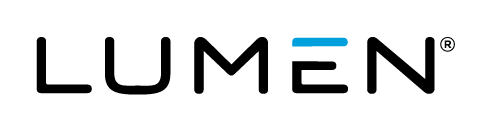 October 11, 2020Via Electronic FilingMs. Tanowa M Troupe, Docketing DivisionPublic Utilities Commission of Ohio, 13th FloorRe:	CenturyLink Communications, LLC 	Case No. 90-9005-TP-TRFDear Ms. Troupe:Enclosed for filing is a complete copy of the CenturyLink Communications, LLC Ohio Catalog No. 2 for Competitive Access Service.  After the Company filed Catalog revisions on July 16, 2021, it was realized that the Public Utilities Commission of Ohio did not have the current Ohio Catalog No. 2 on file and additional synchronization was needed between other tariff’s on file. To correct this issue and synchronize versions between the Commission and the Company, a new version is being submitted in this filing.At the request of PUCO Staff, the copy included in this filing contains all Original Pages and margin symbols have been removed.  Minor administrative changes were made when reformatting the document to standardize its appearance with other states (i.e. removing section-specific Table of Contents and removing Section 1.3 “Catalog Format”); however, the only substantial changes that were made was to introduce the operating trade name, Lumen Technologies Group for CenturyLink Communications, LLC and the trade name “Lumen.” Each page now reflects the Lumen Technology Group name.If you have any questions regarding this filing, please contact me.Sincerely,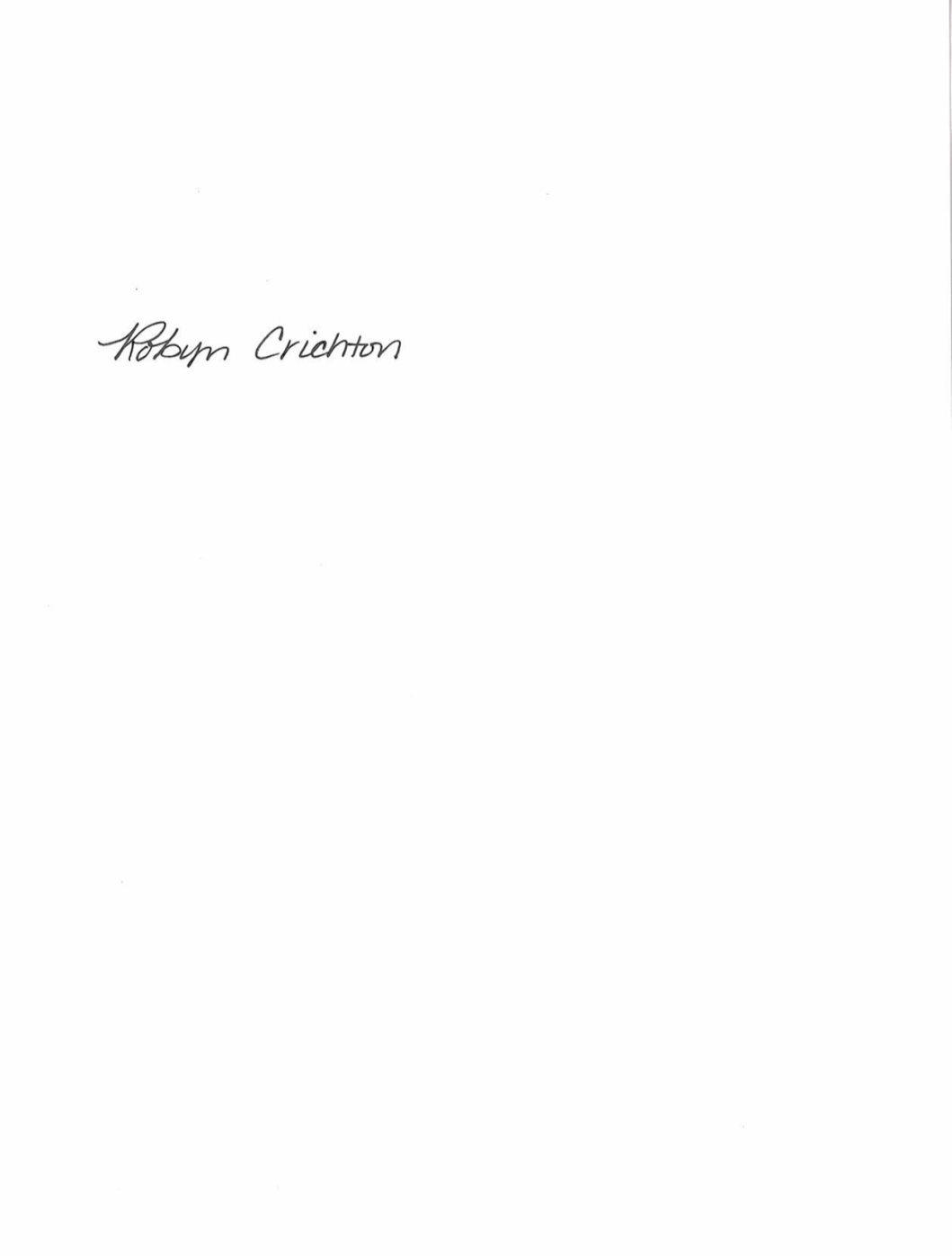 Robyn Crichtoncc: 	Joshua Motzer, CenturyLinkOH2021-13